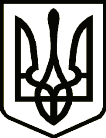 ЧЕРНІГІВСЬКА  ОБЛАСНА  ДЕРЖАВНА  АДМІНІСТРАЦІЯДЕПАРТАМЕНТ КУЛЬТУРИ І ТУРИЗМУ,НАЦІОНАЛЬНОСТЕЙ ТА РЕЛІГІЙН  А  К А  ЗПро реалізацію проєкту «Чернігівське князівство від тисячолітньої історії до сучасної туристичної промоції»          З метою виконання  розпорядження голови обласної державної адміністрації від 25.08.2021 року №846 «Про розподіл  бюджетних коштів та організацію роботи із забезпечення реалізації проєктів регіонального розвитку» та забезпечення ефективної реалізації проєкту «Чернігівське князівство від тисячолітньої історії до сучасної туристичної промоції» наказую:1. Директору Комунального закладу «Організаційно-методичний центр контролю та технічного нагляду закладів культури і туризму» Чернігівської обласної ради Стельмаху О.І. ЗАБЕЗПЕЧИТИ в установленому законодавством порядку відкриття рахунків для зарахування коштів з реалізації проєкту «Чернігівське князівство від тисячолітньої історії до сучасної туристичної промоції», цільове та ефективне використання виділених бюджетних коштів, складання та надання фінансової і бюджетної звітності щоквартально до 3 числа, наступного за звітним періодом.2. Начальнику відділу розвитку туризму та музейної роботи Департаменту культури і туризму, національностей та релігій обласної державної адміністрації Латіній Л.О. ЗАБЕЗПЕЧИТИ створення робочої групи з розроблення нової експозиції Новгород-Сіверського історико-культурного музею-заповідника «Слово о полку Ігоревім» до 3 вересня 2021 року.3. Директору Новгород-Сіверського історико-культурного музею-заповіднику «Слово о полку Ігоревім»  Матюк О.Г. ОРГАНІЗУВАТИ роботу з розробки та створення нової експозиції, присвяченої 1000-літтю Чернігівського князівства та відповідне щомісячне звітування до 1 числа, наступного за звітний період Департаменту культури і туризму, національностей та релігій обласної державної адміністрації.4. Директору Чернігівського обласного історичного музею ім.В.В.Тарновського Лаєвському С.Л. ЗАБЕЗПЕЧИТИ надання методичної допомоги Новгород-Сіверському історико-культурному музею-заповіднику «Слово о полку Ігоревім» у побудові нової експозиції, присвяченої 1000 -літтю Чернігівського князівства та відповідне щомісячне звітування до                   1 числа, наступного за звітний період Департаменту культури і туризму, національностей та релігій обласної державної адміністрації.5. Начальнику відділу фінансування та бухгалтерського обліку – головному бухгалтеру Департаменту культури і туризму, національностей та релігій облдержадміністрації Шмигленко С.К. ЗАБЕЗПЕЧИТИ щоквартально не пізніше 5 числа, наступного за звітним періодом складання та надання Департаменту економічного розвитку обласної державної адміністрації  звітів про використання коштів у напрямку реалізації проєкту. 5. Контроль за виконанням наказу залишаю за собою.Директор                          	           	           	       Людмила ЗАМАЙ01.09.2021  м. Чернігів			      № 189 